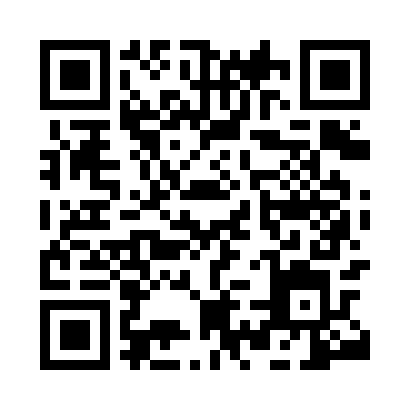 Ramadan times for Aden, YemenMon 11 Mar 2024 - Wed 10 Apr 2024High Latitude Method: NonePrayer Calculation Method: Umm al-Qura, MakkahAsar Calculation Method: ShafiPrayer times provided by https://www.salahtimes.comDateDayFajrSuhurSunriseDhuhrAsrIftarMaghribIsha11Mon4:574:576:1012:103:306:106:108:1012Tue4:574:576:0912:103:296:106:108:1013Wed4:564:566:0812:093:296:106:108:1014Thu4:554:556:0812:093:296:106:108:1015Fri4:554:556:0712:093:286:106:108:1016Sat4:544:546:0612:083:286:106:108:1017Sun4:534:536:0612:083:276:116:118:1118Mon4:534:536:0512:083:276:116:118:1119Tue4:524:526:0512:083:266:116:118:1120Wed4:514:516:0412:073:266:116:118:1121Thu4:514:516:0312:073:256:116:118:1122Fri4:504:506:0312:073:256:116:118:1123Sat4:494:496:0212:063:246:116:118:1124Sun4:494:496:0112:063:236:116:118:1125Mon4:484:486:0112:063:236:116:118:1126Tue4:474:476:0012:053:226:116:118:1127Wed4:474:475:5912:053:226:116:118:1128Thu4:464:465:5912:053:216:116:118:1129Fri4:454:455:5812:053:206:116:118:1130Sat4:444:445:5712:043:206:116:118:1131Sun4:444:445:5712:043:196:116:118:111Mon4:434:435:5612:043:196:116:118:112Tue4:424:425:5512:033:186:116:118:113Wed4:424:425:5512:033:176:126:128:124Thu4:414:415:5412:033:176:126:128:125Fri4:404:405:5312:023:166:126:128:126Sat4:394:395:5312:023:156:126:128:127Sun4:394:395:5212:023:156:126:128:128Mon4:384:385:5212:023:146:126:128:129Tue4:374:375:5112:013:136:126:128:1210Wed4:374:375:5012:013:126:126:128:12